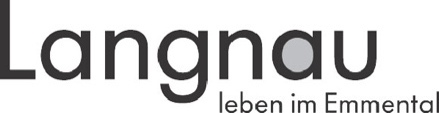 Schule LangnauAnmeldung für AufgabenbetreuungName: ___________________________	   Vorname: ____________________________________Name / Vorname der Mutter / des Vaters:  _________________________________________________Strasse: _________________________________________________________________________________PLZ / Ort: ________________________	Tel: __________________________________________Geburtsdatum: _______________  Schuljahr: _______  Schulhaus: ___________________________Muttersprache: ______________________    Deutschkenntnisse:    gut ☐    mittel ☐   schwach ☐Begründung: ___________________________________________________________________________________________________________________________________________________________________________________________________________________________________________________Erklärung der ElternMit dieser Unterschrift erklären sich die Eltern einverstanden mit den Abmachungen auf dem Informationsblatt.Für die Kinder der Schule Langnau gelten die 8 Eckpfeiler der Hausaufgabenpraxis.Die Zusammenarbeit mit der Lehrperson und dem/der AufgabenbetreuuerIn ist uns wichtig.Kosten: Fr. 8.00 pro Lektion (45 min). Zweites und weitere Kinder bezahlen Fr. 6.00 pro Lektion.Die Bezahlung erfolgt semesterweise per Rechnung im Voraus. (Pro Semester Fr. 144.-)Die Versicherung der Kinder auf dem Weg zur Aufgabenbetreuung ist Sache der Eltern.Datum                                                         	Unterschrift der Eltern________________________           	______________________________________________	Unterschrift SchülerIn	_______________________________________________In Härtefällen kann ein finanzieller Beitrag beantragt werden.Diese Anmeldung findet in Absprache mit der Klassenlehrperson statt.Datum                        		Unterschrift Lehrperson                                       ________________      	_______________________________________________Auskunft: Schulsekretariat Höheweg 6, Langnau, 034 402 39 48		 